Педагоги – Конюшевич Людмила Степановна, Южанинова Лариса Николаевна.Предмет (образовательная область) - НОД по формированию представлений о пользе растений на земле, образовательная область – познавательное развитие. Возраст – подготовительная группа компенсирующей направленности.Тип занятия – познавательно- исследовательскийТема: «Зачем нужны растения?».Цель: Формирование представлений о пользе растений.Задачи: 1. Формировать у детей представление о роли растений на земле. 2. Развивать познавательный интерес, расширить знания о нашей планете посредством знакомства с макетом земли – глобусом, его цветовым обозначением.3. Познакомить со свойствами почвы (рыхлая, утоптанная), приобщать дошкольников к исследовательской деятельности. 4. Учить получать информацию из книг, ТV, интернета устанавливать причинно-следственные связи.5. Воспитывать бережное отношение к растениям.Оборудование: Глобус, иллюстрации космического пространства в атласе, энциклопедия «Все обо всем». образцы почвы, баночки для экспериментальной деятельности, карточки для зарисовки опытов, картинки ухода за растениями.Формы работы: Рассматривание глобуса, иллюстраций космического пространства в географических атласах, подбор книг, энциклопедий на полочку «Умных книг», экскурсии по городу, размещение в опытническо-экспериментальном уголке образцов почвы, зарисовка опытов, оформление страничек альбома «Береги природу родного края», просмотр видео презентации «Полезные растения», «Познакомимся с растениями».Интеграция образовательных областей: познавательное, речевое, социально- коммуникативное развитие. ПРИЛОЖЕНИЯ.                                                                    Отрывок из книги «Все обо всем».      Оказывается, растения питаются не так, как животные. Под теплыми лучами солнца растения усваивают углекислый газ из воздуха, который выдыхают люди и животные, и превращают его в кислород. При этом растениям обязательно нужна вода, которую они поглощают из почвы вместе с питательными веществами, чтобы расти и развиваться. Питаясь , растения насыщают воздух кислородом, а это делает возможным жизнь всех других организмов. На земле всегда много кислорода благодаря растениям. Кислородом дышат все живые существа: птицы, насекомые, звери, человек.                                                                         Уход за растениями посезонно.                                    Осень.                                                                                           Зима.                -  убрать сухие веточки;                                                 - сгребать снег на газоны, вокруг кустов, деревьев;                 - сгребать сухие листья на газоны;                              - не ломать ветки кустов, деревьев;                - рассаживание цветов -многолеток;                 - перекапывание почвы для насыщения кислородом;                 - сбор листьев для гербария;                - сбор семян цветов;                                 Весна.                                                                                             Лето.                - рыхлить почву около кустов, деревьев для                      - прополка клумб от сорняков;                  насыщения кислородом;                                                     - рыхление почвы;                - выращивание рассады цветов;                                          - полив растений, цветов;                - посадка кустов, цветов, деревьев;                                     - не утаптывать землю около кустов, на газонах,                - побелка стволов кустов, деревьев                                       т. к. в твердой земле нет кислорода.                  от растительных вредителей.Исследовательская деятельность.    Опыт 1.Цель: показать, что в почве есть воздух.Опустить в банку с водой образец почвы и предложить понаблюдать, появятся ли в воде пузырьки, это и есть воздух.   Опыт 2.Цель: показать, что в результате утаптывания почвы (на тропинках, игровых площадках) ухудшаются условия жизни подземных обитателей, а значит их становится меньше. Необходимо соблюдать правила поведения на улице, отдыхе.Опустить в банку с водой образец рыхлой почвы, а в другую образец утоптанной почвы. Где больше появится пузырьков, там больше кислорода. Значит всем живым существам, в том числе и корням растений, там лучше.    Опыт 3.Цель: показать, как происходит загрязнение почвы, обсудить возможные последствия этого.Взять емкость с чистой дождевой водой и емкость с грязной водой после стирки. Предложить полить почву в одной банке чистой водой, в другой – грязной. В первой банке почва стала влажной, но осталась чистой, она сможет напоить дерево, траву, цветы. Во второй банке почва стала влажной, но грязной, вредной для живых существ, в том числе и растений.                                  Картинки для оформления страничек альбома «Береги природу родного края».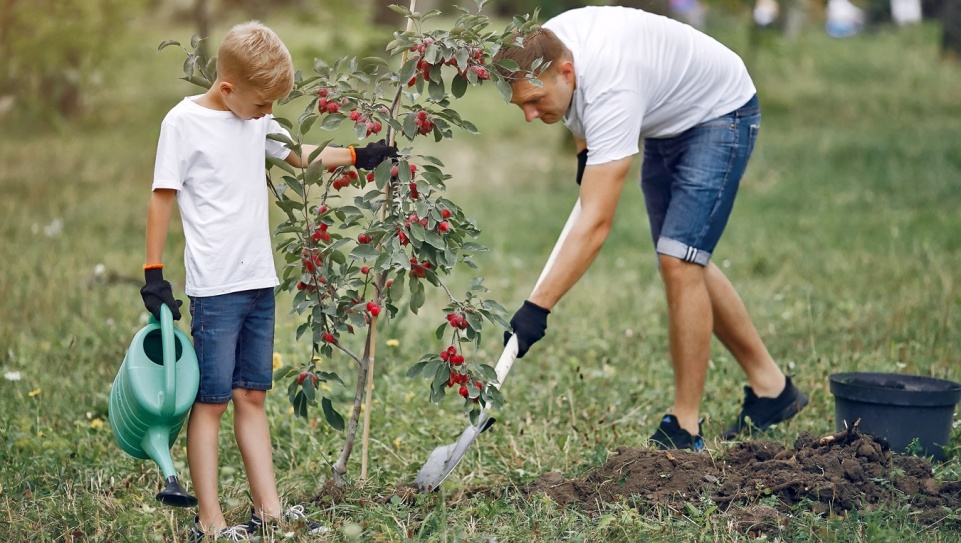 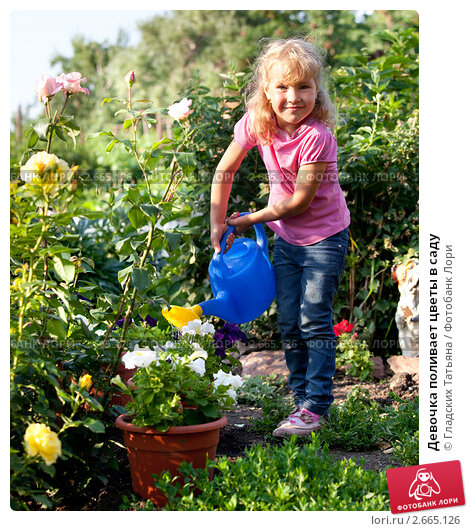 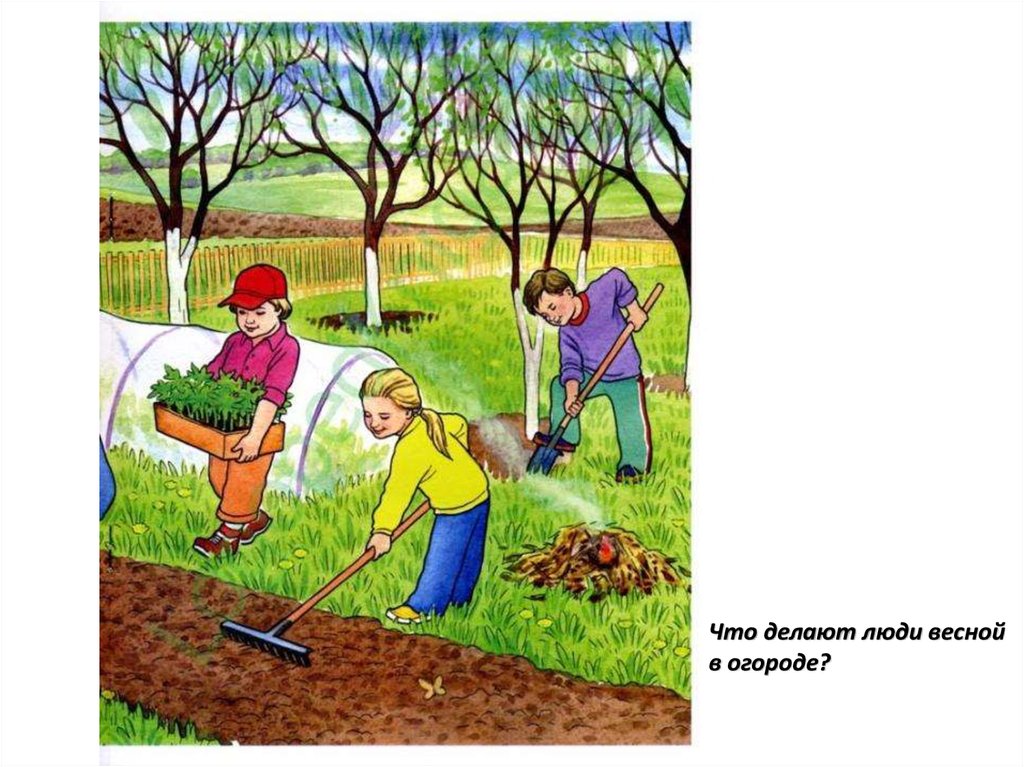 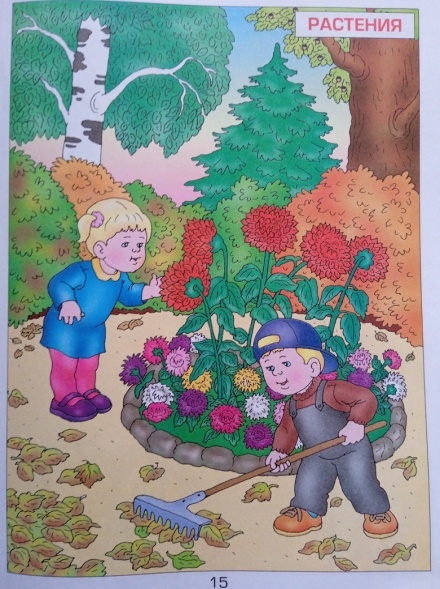 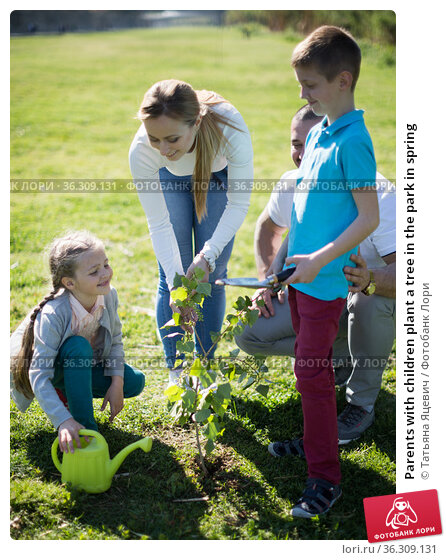 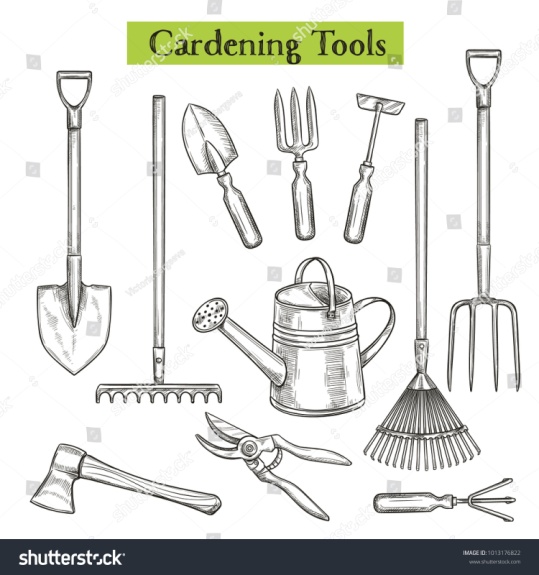 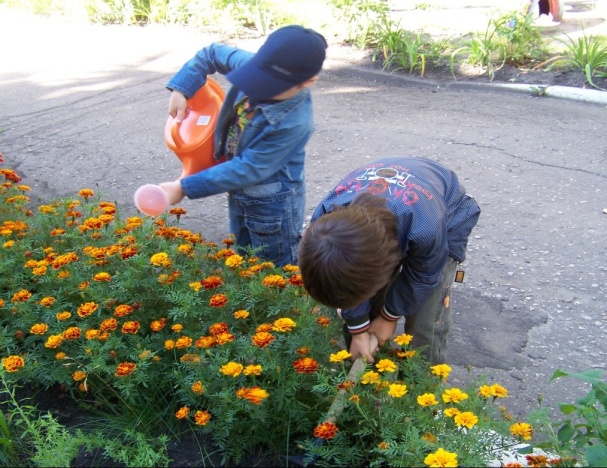 Презентации для просмотра «Полезные растения», «Познакомимся с растениями».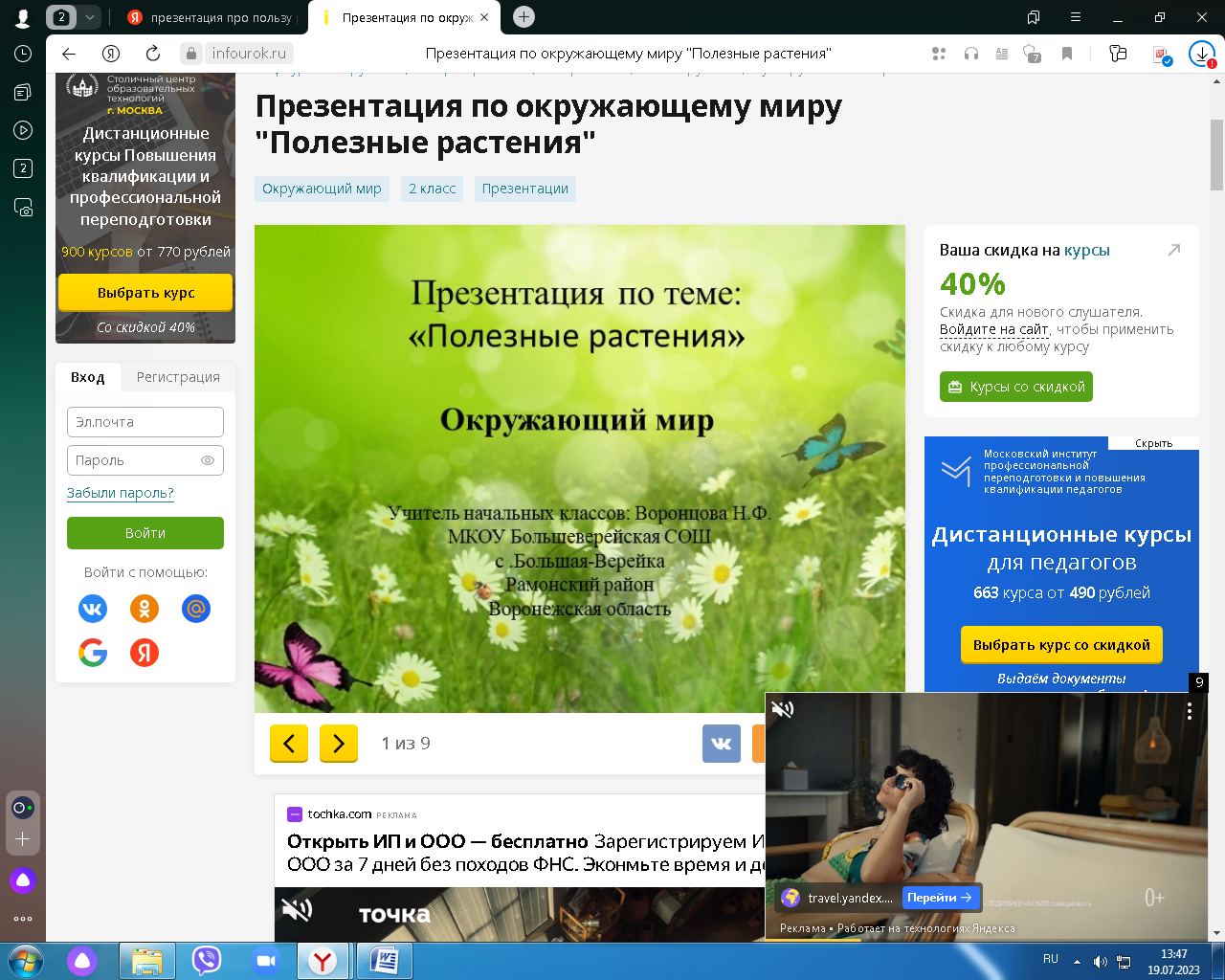 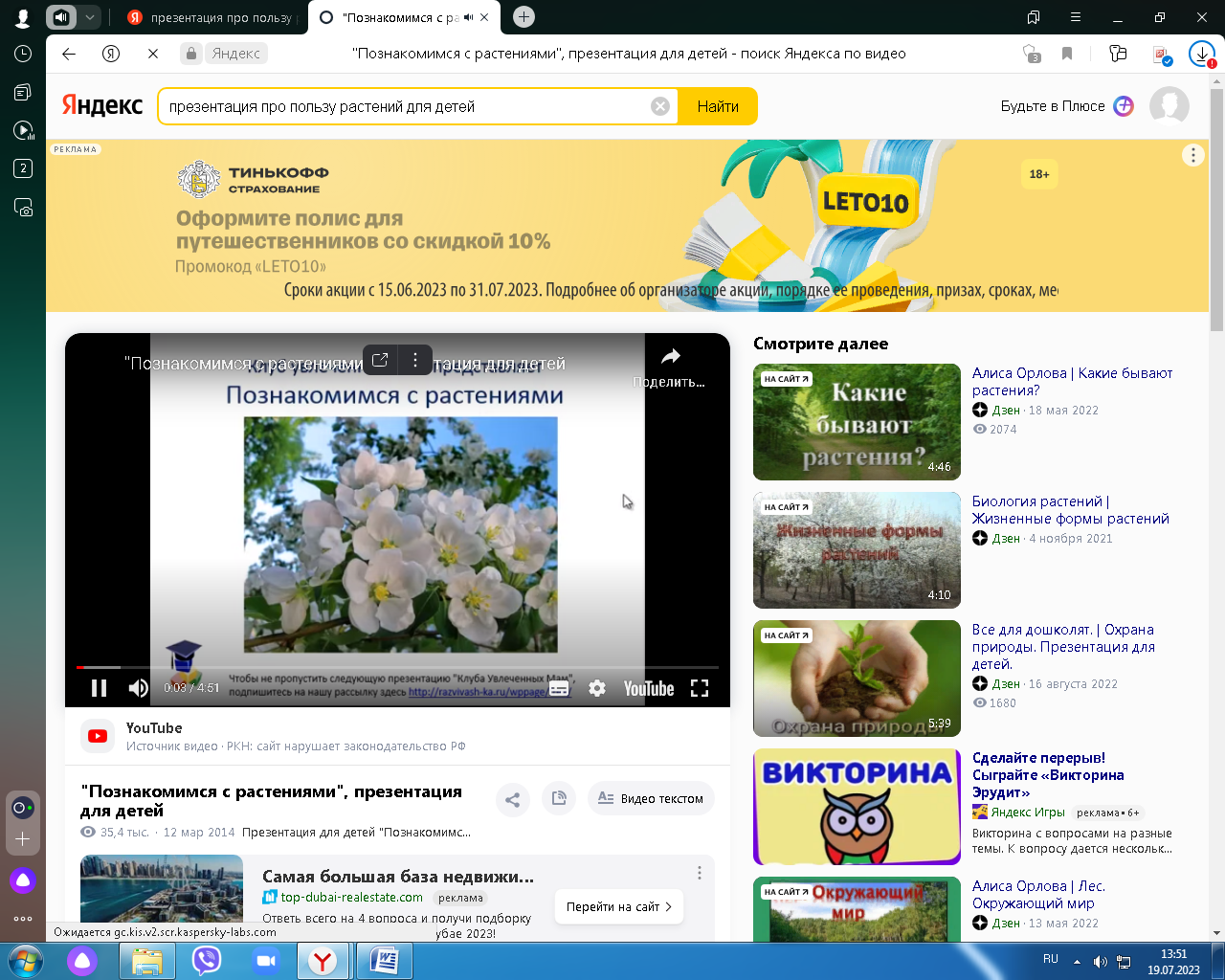            ЭТАПЫ   Деятельность педагога          Интеграция образовательных областей    Деятельность детейМотивационно-целевая частьПедагог обращает внимание детей на фотографии.- Что здесь изображено?- Кто это?-Как вы догадались? Что надето на космонавтах?- Почему космонавты в космосе в специальных скафандрах? Зачем они им нужны?- Разве в космосе нет воздуха, кислорода?-Ребята, вы правильно сказали, что в космосе, на Луне нет кислорода, которым могли бы дышать все живые существа, в том числе и человек.- Посмотрите на фотографии космического пространства, мы видим горы, камни, пыль. Какие  можно сделать выводы? Обитаема ли Луна? -   Правильно, потому что нет условий для жизни.- В нашей группе есть макет земли, на которой мы живем.  Зеленое цветовое обозначение говорит о том, что на нашей планете есть леса, растения.-  Почему так много зеленого цвета?- Поможет нам разобраться  в этом вопросе книга- энциклопедия « Все обо всем». (приложение, информация из книги).- Одно из доказательств того, что в космосе нет кислорода, там не растут растения.Познавательное и речевое развитие.Дети рассматривают фотографии космонавтов в космосе и отвечают на вопросы.Ответы детей. -Космос, планеты, Луна-Космонавты.- Скафандры.- Скафандры защищают космонавта в космосе, помогают дышать.Ответы детей.-  Там никто не живет, очень темно, везде одни камни.- Это глобус.-  Зеленым цветом обозначаются леса, растения.Основная часть- Ребята, много лет ученые исследуют нашу землю, исследуют космическое пространство и доказывают, что для жизни всего живого нужен кислород, который выделяют растения.- Давайте посмотрим видео фильм об этом.- Ребята, деревья и цветы сажают в землю, почву. Мы увидели, что растения, корни растений дышат, растут, берут питательные вещества из почвы. Какая именно почва лучше для растений, мы можем определить в нашей лаборатории, исследуя образцы почвы.                     (приложение, исследовательская работа).Познавательное и речевое развитие. Познавательное и социально-коммуникативное развитие.Просмотр видео презентации «Полезные растения», «Познакомимся с растениями», беседа и ответы детей на вопросы педагога по просмотру.Проведение опытов 1.  Опустить в банку с водой образец почвы и предложить понаблюдать, появятся ли в воде пузырьки, это и есть воздух.2. Опустить в банку с водой образец рыхлой почвы, а в другую образец утоптанной почвы. Где больше появится пузырьков, там больше кислорода. Значит всем живым существам, в том числе и корням растений, там лучше.3.  Взять емкость с чистой дождевой водой и емкость с грязной водой после стирки. Предложить полить почву в одной банке чистой водой, в другой – грязной. В первой банке почва стала влажной, но осталась чистой, она сможет напоить дерево, траву, цветы. Во второй банке почва стала влажной, но грязной, вредной для живых существ, в том числе и растений.Рефлексивно-оценочная часть.- О чем мы сегодня беседовали?- Что интересного узнали?-Где можно найти ответ на интересующие вопросы?- Какую пользу приносят растения?- Для чего нужно беречь растения? Как за ними ухаживать?- Предлагаю составить альбом картинок «Береги природу родного края».Познавательное, социально- коммуникативное развитие.-  Говорили о пользе растений для жизни на земле.-  Исследовали почву, какая почва лучше для растений.-  В книгах, энциклопедиях, TV передачах, в интернете.-   Растения выделяют кислород, необходимый для жизни.- Дети приклеивают картинки на листы альбома  (уход за растениями осенью, зимой, весной летом).  (приложение). 